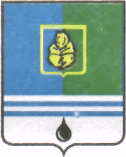 ПОСТАНОВЛЕНИЕАДМИНИСТРАЦИИ ГОРОДА КОГАЛЫМАХанты-Мансийского автономного округа - ЮгрыОб утверждении Перечнянормативных правовых актов, содержащих обязательные требования,требования, установленные муниципальными правовыми актами, оценка соблюдения которых является предметом муниципального земельного контроля в границах города КогалымаВ соответствии с пунктом 1 части 2 статьи 8.2 Федерального закона                  от 26.12.2008 №294-ФЗ «О защите прав юридических лиц и индивидуальных предпринимателей при осуществлении государственного контроля (надзора) и муниципального контроля», Уставом города Когалыма, в целях профилактики  нарушений обязательных требований, требований, установленных муниципальными правовыми актами, юридическими лицами и индивидуальными предпринимателями:1. Утвердить Перечень нормативных правовых актов, содержащих обязательные требования, требования, установленные муниципальными правовыми актами, оценка соблюдения которых является предметом муниципального земельного контроля в границах города Когалыма согласно приложению к настоящему постановлению.2. Опубликовать настоящее постановление и приложение к нему в газете «Когалымский вестник» и разместить на официальном сайте Администрации города Когалыма в информационно-телекоммуникационной сети «Интернет» (www.admkogalym.ru).3. Контроль за выполнением постановления оставляю за собой.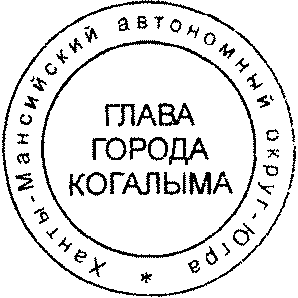  Глава города Когалыма                                                        Н.Н.ПальчиковСогласовано:начальник ЮУ						И.А.Леонтьеваначальник ОМК					С.В.ПановаПодготовлено:главный специалист ОМК				Т.В.АбсалямоваРазослать: ОМК, ЮУ, МКУ «УОДОМС» ИТО, газета «Когалымский вестник», ООО «Ваш консультант», прокуратура города КогалымаПриложениек постановлению Администрациигорода Когалымаот 29.11.2018 №2702Перечень нормативных правовых актов, содержащих обязательные требования, требования, установленные муниципальными правовыми актами, оценка соблюдения которых является предметом муниципального земельного контроля в границах города Когалыма________________________От  «29»ноября2018г. № 2702Наименование и реквизиты актаКраткое описание круга лиц и (или) перечня объектов, в отношении которых устанавливаются обязательные требованияУказание на структурные единицы акта, соблюдение которых оценивается при проведении мероприятий по контролюЗемельный кодекс Российской Федерации от 25.10.2001 №136-ФЗюридические лица, индивидуальные предпринимателиСтатья 25, 26, 39.1, 42Федеральный закон от 26.12.2008 №294-ФЗ «О защите прав юридических лиц и индивидуальных предпринимателей при осуществлении государственного контроля (надзора) и муниципального контроля»юридические лица, индивидуальные предпринимателиоценивается целикомФедеральный закон от 06.10.2003 №131-ФЗ «Об общих принципах организации местного самоуправления в Российской Федерации»юридические лица, индивидуальные предпринимателистатья 17.1Постановление Правительства Российской Федерации от 30.06.2010 №489 «Об утверждении Правил подготовки органами государственного контроля (надзора) и органами муниципального контроля ежегодных планов проведения плановых проверок юридических лиц и индивидуальных предпринимателей»юридические лица, индивидуальные предпринимателиоценивается целикомПостановление Правительства Ханты-Мансийского автономного округа - Югры          от 14.08.2015 №257-п «О порядке осуществления муниципального земельного контроля в Ханты-Мансийском автономном округе – Югре»юридические лица, индивидуальные предприниматели,гражданеоценивается целикомПриказ Минэкономразвития Российской Федерации от 30.04.2009 №141 «О реализации положений Федерального закона «О защите прав юридических лиц и индивидуальных предпринимателей при осуществлении государственного контроля (надзора) и муниципального контроля»юридические лица, индивидуальные предпринимателиоценивается целикомПостановление Администрации города Когалыма от 24.10.2016 №2561 «Об утверждении Положения о порядке осуществления муниципального земельного контроля в границах городского округа города Когалым»юридические лица, индивидуальные предприниматели,гражданеоценивается целикомПостановление Администрации города Когалыма от 05.06.2018 №1213 «Об утверждении руководства по соблюдению обязательных требований, предъявляемых при осуществлении мероприятий по муниципальному земельному контролю в границах города Когалыма»юридические лица, индивидуальные предпринимателиоценивается целиком